【附件一】民主思維與公民教育研習活動計畫—民主、人權與生活學程課程民主是一種價值信仰，也是一種政治制度，更是一種生活方式，真正健全的國家，必須在人權、自由、法治、政治及經濟各方面，分別滿足民眾的期待條件下而均衡發展。本中心將透過舉辦「民主、人權與生活學程」活動，邀請相關學者專家進行講座，探討勞工保險職業災害制度、海洋臺灣的國土規劃、身障人士工作及生命經驗分享，以及國家現代化不可或缺的司法改革等議題，讓參與者瞭解我國民主發展演進中，勞工保險職業災害制度之變革、司法人權保障現況，以及在急遽氣候變遷壓力下，海洋立國的台灣如何規劃有效之國土政策，讓後代子孫得以永續發展。一、課程主題：（一）「淺談勞工保險職業災害制度」議題。（二）「海洋臺灣的國土規劃政策」議題（三）「彩繪生命-童福財的工作與生活」議題。（四）國家現代化不可或缺的拼圖—司法改革」議題。二、研習對象： （一）國內外教育研究機構人員。（二）政府機關相關公務人員。（三）各級學校師生。（四）關心相關議題之社會人士。三、報名注意事項：（一）報名期限：即日起至104年8月28日（星期五）下午5時，為便於研習證明及課程手冊製作，請務必於時限內報名。（二）報名方式（擇一採用）：傳真報名：紙本報名表（詳附件二，或至中心網頁下載，網址：http://genedu.utaipei.edu.tw/bin/home.php）填寫完畢傳真至（02）2371-5608，並於上班時間來電確認。線上報名：至http://ppt.cc/OttGc填寫報名資料。報名人數限制：150人為限。四、時間／地點：（一）授課期間：104年9月12日（星期六）。（二）地點：臺北市立大學（博愛校區）。
地址：10048臺北市中正區愛國西路1號（交通位置圖參附件三）。五、課程表：時間：104年9月12日（星期六）地點：臺北市立大學博愛校區（10048臺北市愛國西路1號）授課地點：公誠樓2樓第1會議室六、備註：（一）主辦單位保留課程變更的權利。（二）本課程全程免費。（三）本學程規劃8小時的課程，學員全程參加研習課程者，即發給民主、人權與生活學程證明書；若未全程參與，恕不發給研習證明。（四）凡參加本活動可獲得公務人員終身學習認證時數，依實際參與時數申報之。（五）學員名單將於104年9月2日（星期三）公告在本中心網頁，恕不個別通知。（六）課程手冊內附學員名單，將以全名及服務單位印製。（七）中午敬備餐盒。七、主辦單位：    臺北市立大學通識教育中心八、補助單位：    財團法人臺灣民主基金會九、聯絡方式： （一）臺北市立大學通識教育中心（二）地址：10048臺北市中正區愛國西路1號（博愛校區）（三）E-mail：generaleducation4@gmail.com
電話：(02)2311-3040#1162、1163    傳真：(02)2371-5608    聯絡人：組員孫淑霞【附件二】「民主、人權與生活學程課程」報名表報名方式（擇一採用）傳真報名：紙本報名表（附件二）填寫完畢傳真至（02）2371-5608，並於上班時間來電確認。線上報名：至http://ppt.cc/OttGc填寫報名資料。報名期限即日起至104年8月28日（星期五）下午5時，為便於研習證明及課程手冊製作，請務必於時限內報名。主辦單位：臺北市立大學通識教育中心（10048臺北市中正區愛國西路1號）。備註主辦單位保留課程變更的權利。本課程全程免費。本學程規劃8小時的課程，學員全程參加研習課程者，即發給民主、人權與生活學程證明書；若未全程參與，恕不發給研習證明。凡參加本活動可獲得公務人員終身學習認證時數，依實際參與時數申報之。學員名單將於104年9月2日（星期三）公告在本中心網頁，恕不個別通知。課程手冊內附學員名單，將以全名及服務單位印製。中午敬備餐盒。本表可於中心網頁下載，網址：http://genedu.utaipei.edu.tw/bin/home.php【附件三】交通位置圖地點：臺北市立大學博愛校區（10048臺北市中正區愛國西路1號）【附件四】校園平面圖地點：臺北市立大學博愛校區（10048臺北市中正區愛國西路1號）授課地點：公誠樓2樓第1會議室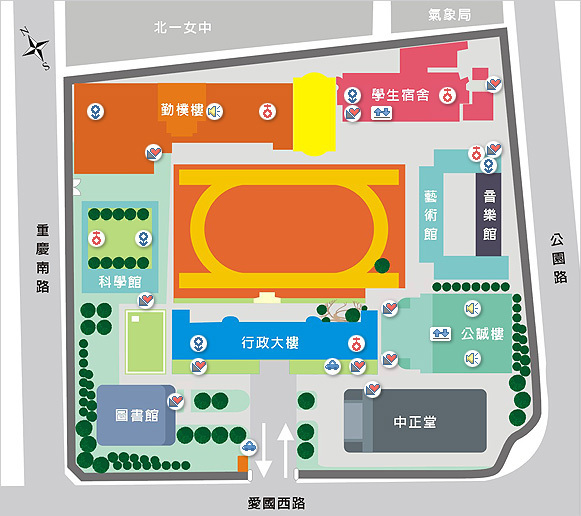 課程時間104年9月12日（星期六）08:00~08:10開幕臺北市立大學通識教育中心主任08:10~09:55「淺談勞工保險職業災害制度」勞動部朱栢樑專門委員09:55~10:15茶敘10:15~12:00「海洋臺灣的國土規劃政策」國立臺灣大學土木工程學系李鴻源教授12:00~13:10午餐午休13:10~14:55「彩繪生命-童福財的工作與生活」口足畫家童福財先生14:55~15:15茶敘15:15~17:00「國家現代化不可或缺的拼圖—司法改革」人權律師林峰正律師17:00~17:10結訓姓名服務單位
（就讀學校）職稱聯絡電話(  )手機電子信箱用餐□是 □葷 / □素□否□是 □葷 / □素□否□是 □葷 / □素□否捷運中正紀念堂站7號出口中正紀念堂站7號出口公車站1（臺北市立大學站）252、662、644252、662、644公車站2（一女中站）2-1262、3、0東公車站2（一女中站）2-2臺北客運、15路樹林、指南3、聯營270、235、662、663公車站2（一女中站）2-3聯營204、241、243、244、236、251、662、663、644、706、235、532、630公車站3（市立大學附小站）204、235、630、644、532、706、662、663、241、243、244、5、236、251204、235、630、644、532、706、662、663、241、243、244、5、236、251低地板公車搭乘聯營204、630聯營204、630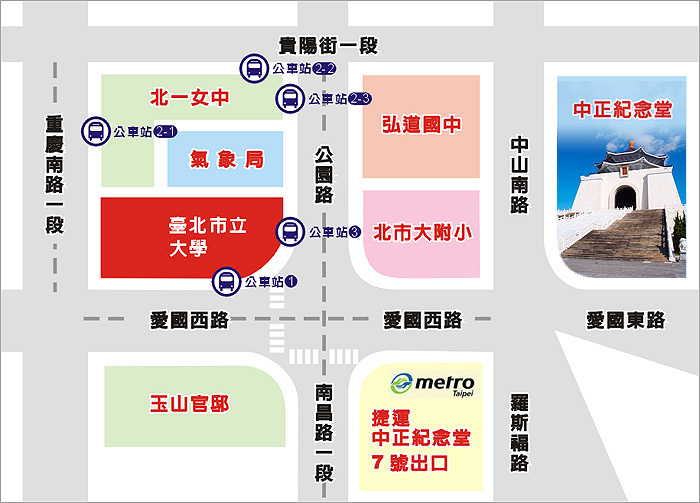 